Date: 30 January 2012REPORT OF THE WRC-12 AGENDA ITEM COORDINATOR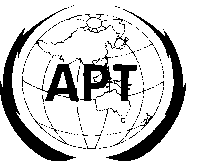 ASIA-PACIFIC TELECOMMUNITYAPT Coordination Meetings During RA-12 and WRC-12APT Coordination Meetings During RA-12 and WRC-12Agenda Item No.:   1.21Name of the Coordinator ( with Email): Christopher David Squires                                                                     cd.squires@bigpond.comIssues: Alternate proposals for allocation of parts of the band segment 15.4-15.7 GHz to the Mobile Satellite Service (AI 1.25) and the Unmanned Aircraft System under the Aeronautical Mobile Service (AI 1.3). Allocation to these services would not be compatible with the Radiolocation service as proposed under AI 1.21.APT Proposals: Document 26 Addendum 21The APT common proposal is to consider a primary allocation to the radiolocation service in the band 15.4-15.7 GHz, taking into account the results of ITU-R studies, in accordance with Resolution 614 (WRC-07).The proposal includes examples of new footnotes protecting ARNS and RAS systems.In addition, the proposal suggests that it is possible that a WRC-12 Resolution (yet to be developed) may also be needed to provide further clarification.Status of the APT Proposals: The APT common proposal was presented by Mr. Squires to the first Working Group session held on 24 January and was confirmed at the first Sub Working Group meeting on 25 January 2012.The majority of proposals to AI 1.21 working group are in agreement with the APT common position.Issues to be discussed at the Coordination Meetings:Alternate proposals from some administrations are for No Change (NC) to the radio Regulations, with one proposal for a lesser bandwidth allocation. The issue of possible general agreement on an allocation is to be discussed.Comments/Remarks by the Coordinator:At the first sub working group meeting the Chair (Mr. Lemke, USA) sought confirmation of the various positions. Proposals for an allocation across the entire 300 MHz were confirmed by the proponents.Iran confirmed a preference for Method D (NC). No speaker was present to confirm Indonesia’s preference for Method D (NC).When prompted by the chair there was no support from the floor for the method of NC.CEPT confirmed its proposal for an allocation across a 200 MHz bandwidth. CEPT sees a need for an allocation of 100 MHz between 15.4-15.5 GHz to the UAS for backup terrestrial links under AI 1.3 and stated that they consider a 200 MHz allocation to the RLS as sufficient.The Chair stated that the work revolves around the method of resolving the differing positions. 
 study provided by the CEPT was inadequate and that e method of NC.d.ably for the RCC, CITEL and the Radio Astronomy Service whThere was a significant amount of opposition to the CEPT position, notably from the RCC and CITEL. nd did not provide an answeres A representative of the RAS community (Mr. Baan, Netherlands) stated that the sharing study between RLS and RAS shows compatibility however the study between UAS and RAS does not show compatibility.Chair asked for a summary on the need for a 300 MHz allocation. USA stated that RES 614 asks for examination of an allocation of 300 MHz. This has been examined in detail and sharing studies conducted showing compatibility with the RAS, and the need is established.Chair asks whether CEPT would accept a 300 MHz allocation in the event that AI 1.3 was not resolved in favour of an allocation in the 15 GHz band. CEPT not in favour of this proposal and did not provide an answer.CEPT (Mr.Webber) suggested examination of the commonalities and the Resolution, and leave the bandwidth allocation question until later.Chair will take an action item to draft some text in this way to be ready for discussion at the next meeting.(Update of 30 January 2012)At the second coordination meeting held on 26 January 2012 discussion centred on the requirement for an allocation to the radiolocation service, and the justification for that. It was explained that the proposed use was for a multifunction radar that required an allocation to the entire 300 MHz to allow the radar systems under development to be effective.The Arab Group also clarified its position, that if an allocation were made to the RLS in the 15 GHz band then they would prefer that it be restricted to between 15.55 – 15.7 GHz. (an allocation of no more than 150 MHz).The chair noted that in Regions 2 and 3 there was no opposition to an allocation across the entire 300 MHz sought. Continued drafting of an output document will concentrate on the alternative bandwidth allocations sought in Region 1.The eventual bandwidth allocation agreed in Region 1 may depend  on the outcome of deliberations on Agenda Item 1.3, where an allocation in the lower part of the 300 MHz bandwidth under discussion is sought by CEPT for backup terrestrial links for Unmanned Aeronautical Systems. After the meeting offline discussions were entered into by those with differing positions from Region 1.(A competing allocation under AI 1.25 is no longer an issue as that proved to be unsuccessful). The next meeting of the SWG for AI 1.21 is scheduled for 09:00 on Tuesday 31 January while the next meeting on AI 1.3 will commence at 09:00 Monday 30 January.